Assemblée générale de l’OMPIQuarante-neuvième session (23e session ordinaire)Genève, 2 – 11 octobre 2017Centre d’arbitrage et de médiation de l’OMPI, y compris les noms de domaineDocument établi par le SecrétariatLe présent document fait le point sur les activités du Centre d’arbitrage et de médiation de l’OMPI (ci-après dénommé “Centre”) en tant que prestataire international de services extrajudiciaires rapides et économiques de règlement des litiges de propriété intellectuelle, proposant à la fois des services d’administration de litiges et des services d’expertise juridique et d’organisation en matière de modes extrajudiciaires de règlement des litiges.Il contient également des informations actualisées sur les activités de l’OMPI relatives aux noms de domaine dont il a précédemment été rendu compte dans le document WO/GA/48/12 Rev.  Il traite des litiges relatifs aux noms de domaine administrés par le Centre en vertu des différents principes directeurs et des aspects connexes du système des noms de domaine de l’Internet (DNS), ainsi que de certains faits de politique générale, en particulier les mécanismes de protection des droits pour l’introduction de nouveaux domaines génériques de premier niveau (gTLD), l’émergence des noms de domaine internationalisés dans les gTLD, la future révision par l’Internet Corporation for Assigned Names and Numbers (ICANN) des Principes directeurs concernant le règlement uniforme des litiges relatifs aux noms de domaine (principes UDRP) et les autres mécanismes de protection des droits, ainsi que de la suite donnée aux recommandations faites par les États membres de l’OMPI dans le contexte du deuxième processus de consultations de l’OMPI sur les noms de domaine de l’Internet.Arbitrage et médiation des litiges de propriété intellectuelleA.	Administration des procédures d’arbitrage et de médiationLes procédures d’arbitrage et de médiation proposées par le Centre visent à répondre aux besoins des parties en matière de rapidité et de rentabilité dans le règlement des litiges relatifs aux droits de propriété intellectuelle.  Le Centre est chargé de l’administration et du règlement des litiges instruits dans le cadre de ces procédures, ce qui passe par la formation, la désignation d’arbitres et de médiateurs qualifiés et le maintien d’une infrastructure moderne d’administration des litiges, grâce notamment à des solutions informatiques telles que le système OMPI de gestion électronique des litiges (ECAF).  Les litiges administrés par l’OMPI pendant l’année écoulée ont notamment porté sur des brevets, des marques, le droit d’auteur (y compris des sociétés de perception), les TIC, la recherche-développement (R-D), les sciences de la vie, les films et les médias (y compris des litiges concernant le format de télévision), la distribution et des accords de franchise, et ont été soumis au Centre par les parties sur la base de clauses contractuelles préalables, de conventions ad hoc (y compris de renvois devant les tribunaux), et également sur la base d’une demande unilatérale en vertu de l’article 4 du Règlement de médiation de l’OMPI.  Plus de la moitié des parties concernées sont des utilisateurs des services du PCT et du système de Madrid de l’OMPI.  Quelque 70% des médiations de l’OMPI aboutissent et avec un taux de réussite de 40%, même la soumission d’un litige à la médiation de l’OMPI peut favoriser un accord entre les parties.Le Centre a récemment pris plusieurs mesures visant à faciliter encore l’accès des utilisateurs potentiels du règlement extrajudiciaire des litiges de l’OMPI.  On peut notamment citer la publication d’un commentaire sur chacun des articles du Règlement d’arbitrage de l’OMPI, ainsi qu’un générateur de clauses en ligne qui a été mis à jour et qui permet aux parties de rédiger des clauses essentielles et des conventions ad hoc, avec la possibilité de sélectionner d’autres dispositions pour répondre à des besoins particuliers.  Le Centre a également produit un calculateur de taxes en ligne qui permet aux parties actuelles et futures d’obtenir une estimation du montant des taxes et des coûts des procédures d’arbitrage, de médiation, d’arbitrage accéléré ou d’expertise relatives aux litiges dont le Centre est saisi.  Dans une enquête organisée en 2016 par la faculté d’arbitrage international de l’Université Queen Mary de Londres concernant le recours à l’arbitrage dans les litiges dans le domaine des technologies, des médias et des télécommunications, les parties ayant une expérience dans le domaine des litiges relatifs à la propriété intellectuelle ont classé le Centre (55%) à la deuxième place du classement des institutions les plus utilisées, juste derrière la Cour d’arbitrage de la CCI (59%).  Lorsque les personnes interrogées devaient indiquer leur préférence pour une institution, le Centre arrivait à la première place. B.	SERVICES DE RÈGLEMENT EXTRAJUDICIAIRE DES LITIGES DANS DES SECTEURS PARTICULIERSCollaboration avec les offices de propriété intellectuelleOutre ses services traditionnels, le Centre offre aux offices de propriété intellectuelle des services d’aide à l’établissement de leurs propres cadres facultatifs de règlement extrajudiciaire des litiges, à l’organisation de programmes de formation et d’activités de promotion, et à l’administration des litiges.  Cette collaboration vise à mettre à la disposition des parties des solutions souples et économiques pour le règlement de leurs litiges devant les offices de propriété intellectuelle en ce qui concerne des droits octroyés ou en instance.Au cours de l’année écoulée, le Centre a administré plusieurs litiges découlant de l’établissement en 2011 d’une procédure conjointe de règlement des litiges pour faciliter la médiation des litiges en matière de marques soumis à l’Office de la propriété intellectuelle de Singapour (IPOS).  Le Centre a également commencé à administrer des litiges à la suite de sa désignation, en 2015, par l’Office de la propriété intellectuelle des Philippines (IPOPHL), comme institution de médiation pour les litiges portés devant l’IPOPHL impliquant une ou plusieurs parties ayant leur siège en dehors des Philippines.  Après la conclusion d’un accord avec l’Institut mexicain de la propriété industrielle (IMPI), le Centre et l’IMPI ont organisé une manifestation pour promouvoir le recours au règlement extrajudiciaire des litiges de propriété intellectuelle.La Commission des audiences et recours en matière de marques (TTAB) et la Commission des audiences et recours en matière de brevets (PTAB) de l’Office des brevets et des marques des États-Unis d’Amérique (USPTO) encouragent les parties à considérer le règlement extrajudiciaire des litiges comme un moyen de régler des questions soulevées devant l’une ou l’autre commission.  Depuis janvier 2016, le Centre figure sur la liste des fournisseurs de services de règlement extrajudiciaire des litiges qui peuvent être choisis pour les procédures devant le TTAB et le PTAB.En 2017, IP Australia et le Centre ont lancé une initiative visant à promouvoir les procédures de règlement extrajudiciaire des litiges de propriété intellectuelle et de technologie en Australie.  C’est ainsi que le Centre propose désormais aux parties intéressées des solutions de communication en ligne, comme le système ECAF et des moyens de visioconférence.  Le Centre collabore également avec l’Office des brevets d’Israël (ILPO) pour promouvoir le recours aux procédures de règlement extrajudiciaire des litiges de propriété intellectuelle et de technologie en Israël.Le Centre procède actuellement à une mise à jour du Guide de l’OMPI sur les modes extrajudiciaires de règlement des litiges pour les offices de propriété intellectuelle et les tribunaux afin de prendre en considération les faits nouveaux survenus dans ce domaine.  Compte tenu de l’expérience de l’OMPI dans ce domaine, ce guide présente une vue d’ensemble des modes extrajudiciaires de règlement des litiges relatifs à la propriété intellectuelle et les différentes options permettant aux offices de propriété intellectuelle et aux tribunaux d’intégrer les modes extrajudiciaires de règlement des litiges à leurs procédures.  Le guide comprend un aperçu des collaborations du Centre avec les offices de propriété intellectuelle et des documents types connexes.Règlement des litiges en matière de recherche-développementSuite à une coopération précédente avec les parties prenantes à la recherche-développement européenne, des institutions allemandes et des entités autrichiennes, le Centre a continué d’apporter son aide à l’élaboration d’accords types visant à favoriser une transmission efficace du savoir et de la technologie.  Il s’est notamment agi de la poursuite de la collaboration avec l’Office espagnol des brevets et des marques (OEPM) pour l’élaboration d’accords types supplémentaires de recherche-développement prévoyant des options de médiation et d’arbitrage accéléré de l’OMPI, ainsi que de guides connexes pour les utilisateurs.  Au cours de cette période, le Ministère fédéral allemand de l’économie et de l’énergie a publié une édition révisée de ses “Accords types visant à favoriser la coopération dans le domaine de la recherche-développement – Directives en matière de coopération entre le secteur académique et l’industrie”, qui préconise le recours aux procédures de médiation de l’OMPI suivies, en l’absence de règlement, de l’arbitrage accéléré de l’OMPI.Fin 2016, le programme de Centres d’appui à la technologie et à l’innovation (CATI) et le Centre ont entamé une coopération pour faire connaître les aspects pratiques et procéduraux des services de règlement extrajudiciaire des litiges de propriété intellectuelle aux innovateurs de pays en développement participant au programme.  Vers le milieu de l’année 2017, la Fédération internationale des associations d’inventeurs (IFIA) a commencé à informer ses membres au sujet des procédures prévues par l’OMPI pour le règlement extrajudiciaire des litiges découlant de relations de collaboration établies avec d’autres parties.Règlement des litiges de franchisageDans le cadre des services de règlement extrajudiciaire des litiges proposés dans des secteurs particuliers, et compte tenu de l’augmentation de nombre de litiges en matière de franchises et d’accords de distribution, le Centre offre des services de conseil sur mesure et d’administration des litiges pour régler les litiges.  Le Centre coopère notamment avec l’Association brésilienne de la franchise (ABF), l’Association espagnole des franchiseurs (AEF), la Fédération suisse de la franchise (FSF) et la Franchising and Licensing Association (FLA) de Singapour pour mieux faire connaître les mécanismes extrajudiciaires de règlement des litiges proposés aux parties prenantes.Administration des litiges relatifs aux noms de domaineA.	Principes UDRPLe système de noms de domaine (DNS) soulève sur le plan de la protection de la propriété intellectuelle un certain nombre de défis qui, compte tenu de la nature planétaire de l’Internet, appellent une action internationale.  L’OMPI répond à ces défis depuis 1998, en élaborant des solutions sur mesure, notamment dans le cadre des premier et deuxième processus de consultations de l’OMPI sur les noms de domaine de l’Internet.  Par l’intermédiaire du Centre, l’OMPI met à la disposition des propriétaires de marques des mécanismes internationaux efficaces contre l’enregistrement et l’utilisation de mauvaise foi de noms de domaine correspondant à leurs marques.  Le principal mécanisme administré par le Centre, à savoir les principes UDRP, a été adopté par l’ICANN sur la base des recommandations faites par l’OMPI à l’issue du premier processus de consultations sur les noms de domaine de l’Internet.S’appliquant exclusivement aux cas manifestes de mauvaise foi, les principes UDRP sont très appréciés parmi les propriétaires de marques.  Depuis décembre 1999, le Centre a administré plus de 38 000 litiges sur la base des principes UDRP.  En 2016, les propriétaires de marques ont déposé auprès du Centre 3036 plaintes en vertu des principes UDRP, soit une augmentation de 10% par rapport à 2015 et la première fois que le nombre de plaintes déposées dépasse la barre des 3000 en une année.  Au mois de juin 2017, le nombre total de litiges relatifs à des noms de domaine administrés par l’OMPI en vertu des principes UDRP dépassait les 70 000.Un mélange d’entreprises, d’institutions et de particuliers ont fait appel aux procédures de règlement des litiges du Centre en 2016.  Les principaux secteurs d’activité des requérants étaient la banque et la finance, la mode, l’industrie lourde et la construction de machines, l’Internet et les technologies de l’information, la biotechnologie et les médicaments, ainsi que le commerce de détail.  Les plaintes relatives aux marques de luxe sous lesquelles sont commercialisés les produits ou services en interaction directe avec les consommateurs sont souvent déposées par des propriétaires de marques pour des contrefaçons proposées sur les pages Web du domaine en litige.  Signe de la portée globale de ce mécanisme de règlement des litiges, les parties nommément désignées dans les procédures administrées par l’OMPI en 2016 ont représenté 178 pays.  En fonction de la langue du contrat d’enregistrement applicable au nom de domaine en cause, l’OMPI a conduit jusqu’ici des procédures en vertu des principes UDRP dans 21 langues.Toutes les décisions rendues par les commissions administratives de l’OMPI sont publiées sur le site Web du Centre.  En 2017, le Centre a publié la troisième édition de la “Synthèse des avis des commissions administratives de l’OMPI sur certaines questions relatives aux principes UDRP” (WIPO Overview 3.0), une synthèse unique des tendances générales des décisions rendues sur certaines questions importantes, consultée en ligne dans le monde entier.  Couvrant plus d’une centaine de sujets, la présente version recense environ mille décisions représentatives rendues par 265 experts de l’OMPI.  La portée élargie de la version 3.0 depuis la publication de la version 2.0 en 2011 témoigne de l’évolution des litiges relatifs aux noms de domaine et des litiges administrés en vertu des principes UDRP, dont le nombre a pratiquement doublé depuis lors.  Cet instrument joue un rôle essentiel en ce qu’il contribue à préserver la cohérence de la jurisprudence dans ce domaine.  Pour faciliter l’accès thématique à ces décisions, le Centre met aussi à disposition un index juridique des décisions rendues en vertu des principes UDRP qui permet d’effectuer des recherches en ligne.  Ces ressources de l’OMPI sont accessibles gratuitement dans le monde entier.Conscient du rôle moteur joué par l’OMPI en ce qui concerne les principes UDRP, le Centre se tient informé des évolutions à l’œuvre dans le DNS afin d’ajuster ses ressources et ses pratiques.  Le Centre organise régulièrement des ateliers sur le règlement des litiges relatifs aux noms de domaine pour informer les parties intéressées, ainsi que des réunions à l’intention de ses experts des noms de domaine.B.	Domaines de premier niveau qui sont des codes de pays (ccTLD)L’application obligatoire des principes UDRP est limitée aux noms de domaine enregistrés dans les gTLD traditionnels (tels que .com) et les nouveaux gTLD introduits plus récemment, mais le Centre aide également de nombreux services d’enregistrement de ccTLD à établir des conditions d’enregistrement et des procédures de règlement des litiges conformes aux pratiques recommandées en matière de gestion des services d’enregistrement et de protection de la propriété intellectuelle.  Ces procédures sont pour la plupart calquées sur les principes UDRP mais peuvent tenir compte de la situation et des besoins particuliers des différents ccTLD.  À la suite de discussions avec le service européen chargé de l’enregistrement des noms de domaine de l’Internet (EURid), depuis le mois de juin 2017, le Centre propose des services pour les enregistrements de noms de domaine .eu et .ею (caractères cyrilliques), dans les 24 langues de l’Union européenne.  Avec l’ajout de ce service d’enregistrement régional, le Centre assure actuellement des services de règlement des litiges relatifs aux noms de domaine à l’intention de 75 services d’enregistrement pour des ccTLD.Faits nouveaux de politique générale dans le système des noms de domainePlusieurs initiatives de politique générale de l’ICANN créent non seulement des opportunités mais également des difficultés pour les titulaires de droits de propriété intellectuelle et les utilisateurs.  La première concerne l’introduction de 1400 nouveaux gTLD par l’ICANN.  Ces nouveaux domaines génériques de premier niveau peuvent être de nature “ouverte” (similaires à .com), ou plus spécifique ou restrictive, par exemple .[marque], .[ville], .[collectivité], .[culture], .[industrie] ou .[langue].  La deuxième initiative importante concerne l’introduction de noms de domaine internationalisés au premier niveau.  En outre, l’expansion du système des noms de domaine (DNS) envisagée par l’ICANN soulève des questions de protection des droits en rapport avec le deuxième processus de consultations de l’OMPI sur les noms de domaine de l’Internet.A.	Nouveaux GTLDLa mise en œuvre du programme de l’ICANN relatif aux nouveaux gTLD officiellement approuvée en juin 2011 est détaillée dans le “Guide de candidature” de l’ICANN, qui a fait l’objet de nombreuses révisions.  L’attribution des premiers nouveaux gTLD dans la zone racine de l’Internet est intervenue en octobre 2013 et on dénombrait plus de 1200 gTLD supplémentaires attribués au mois de juin 2017.Le Centre reste déterminé à travailler avec les parties prenantes pour tenter de préserver l’observation des principes généraux de la protection de la propriété intellectuelle dans les nouveaux gTLD.  Certains mécanismes de protection des droits ont émergé d’une série de comités et processus de l’ICANN relatifs aux nouveaux gTLD.  On trouvera ci-après une description générale des mécanismes de protection des droits de l’ICANN, pour les premier et deuxième niveaux respectivement.Mécanismes de protection des droits de premier niveauProcédure de règlement des litiges préalable à l’attribution d’un domaine de premier niveauCe mécanisme permettait aux propriétaires de marques d’opposer aux demandes de nouveaux gTLD au premier niveau des objections pour atteinte aux droits lorsque certains critères matériels étaient réunis.  Le Centre a apporté à l’ICANN une assistance pour l’élaboration de ces critères sur la base de la “Recommandation commune de l’OMPI concernant la protection des marques, et autres droits de propriété industrielle relatifs à des signes, sur l’Internet”.Désigné par l’ICANN comme prestataire exclusif de services de règlement des litiges relatifs aux objections pour atteinte aux droits, le Centre a reçu à ce titre 69 plaintes en bonne et due forme, dont il a achevé l’instruction en septembre 2013.  Toutes les décisions rendues par les commissions administratives de l’OMPI sont disponibles sur le site Internet du Centre, de même que le rapport établi sur les procédures d’objection pour atteinte aux droits.Procédure de règlement des litiges postérieure à l’attribution d’un domaine de premier niveauDébut 2009, le Centre a communiqué à l’ICANN une proposition concrète en faveur d’une option administrative permanente qui permettrait le dépôt d’une plainte contre l’administrateur d’un service d’enregistrement pour un gTLD nouvellement approuvé dont le mode de fonctionnement ou l’utilisation de son service porterait atteinte ou contribuerait matériellement à porter atteinte à une marque.  L’intention était de procurer une forme d’assistance normalisée à l’ICANN pour lui permettre de s’acquitter de ses responsabilités en matière de supervision, en prévoyant une voie de règlement administrative pouvant se substituer à l’action en justice et en encourageant les acteurs concernés à se comporter de manière responsable, le tout assorti de clauses d’exonération de responsabilité.À la suite de différentes procédures de l’ICANN, notamment les consultations avec les administrateurs de services d’enregistrement, l’efficacité de la procédure de règlement des litiges postérieure à l’attribution reste incertaine, compte tenu en particulier de la superposition de différentes couches procédurales et des problèmes concernant le champ d’application de ce mécanisme.  Compte tenu de certains intérêts plus généraux, le Centre est convenu en 2013 avec l’ICANN de devenir prestataire de services dans le cadre de la procédure de règlement des litiges postérieure à l’attribution en ce qui concerne les marques.Mécanismes de protection des droits au deuxième niveauBase de données centrale sur les marquesLe programme de l’ICANN relatif aux nouveaux gTLD prévoit l’établissement d’une base de données centrale sur les marques pouvant être invoquée en vertu des mécanismes de protection des droits relatifs aux nouveaux gTLD.  Le Centre a fait valoir que toute base de données centrale devrait éviter d’alourdir la charge de travail des titulaires de droits en matière de traitement des enregistrements de marques légitimement obtenus dans le cadre des systèmes d’examen et d’enregistrement appliqués dans de nombreux ressorts juridiques et qu’il conviendrait, le cas échéant, d’envisager des mesures pratiques pour recenser toute invocation inappropriée de droits dans certains contextes.  Selon les informations disponibles, il apparaît qu’en mars 2017, la base de données centrale sur les marques comptait plus de 42 000 entrées.Système de suspension uniforme rapideLes principes UDRP resteront un important instrument défensif pour certains litiges qui appellent le transfert du nom de domaine contesté au propriétaire de la marque, et l’ICANN a mis en place un mécanisme allégé de protection des droits de deuxième niveau dans certains cas.Issu d’une série de procédures et de comités de l’ICANN, le système de suspension uniforme rapide continue de soulever un certain nombre de questions, concernant en particulier son lien avec les principes UDRP.  L’ICANN a adressé aux prestataires potentiels de services de suspension uniforme rapide un appel d’offres auquel, à l’issue d’un examen approfondi du modèle de suspension uniforme rapide de l’ICANN et des ressources nécessaires, le Centre n’a pas été en mesure de participer.  Le Centre continue de suivre de près l’évolution de la situation.B.	Plans de l’ICANN en vue d’une révision future des principes UDRP établis à l’initiative de l’ompi et autres mécanismes de protection des droitsAdaptés à l’évolution dynamique du DNS, les principes UDRP offrent aux propriétaires de marques, aux détenteurs de noms de domaine et aux administrateurs de services d’enregistrement une solution remplaçant avantageusement l’action judiciaire.  Or, à l’issue de discussions en 2011 au cours desquelles une nette majorité des participants a estimé qu’une éventuelle révision des principes UDRP effectuée par l’ICANN en tant qu’organe axé sur les enregistrements ferait davantage de mal que de bien, l’Organisation de soutien en matière de noms de domaine génériques de l’Internet (GNSO) a pris la décision de procéder à la révision des principes UDRP après le lancement de nouveaux gTLD.  Le rapport préliminaire de l’ICANN sur cette question qui a été publié en octobre 2015 présentait une série de questions complexes relatives au fond et à la procédure.  À cet égard, le Centre a formulé des observations soulignant le succès de longue date des principes UDRP et les risques liés à toute tentative de révision des principes UDRP par l’ICANN.  Après l’ouverture d’un débat public, l’ICANN a publié son rapport final sur cette question en janvier 2016, recommandant que la GNSO lance un processus d’élaboration de politique afin d’examiner tous les mécanismes de protection des droits en deux phases.  La phase initiale porte actuellement sur les mécanismes de protection des droits établis pour le programme relatif aux nouveaux gTLD, notamment la base de données centrale sur les marques (y compris les services “préliminaires” et le système de “contentieux”) et le système de suspension uniforme rapide, tandis que la deuxième phase portera sur les principes UDRP.  C’est un sujet de préoccupation important et le Centre continue de se tenir activement informé des intentions des parties prenantes de l’ICANN concernant les principes UDRP et des mécanismes de protection des droits attachés aux marques en général.  À cet égard, le Centre reste en relation avec les principaux acteurs du domaine des marques, tels que l’INTA et MARQUES.C.	Noms de domaine internationalisésAinsi qu’il est indiqué au paragraphe 22, l’introduction de noms de domaine internationalisés (en caractères non latins) dans les domaines de premier niveau constitue une autre évolution importante du DNS.  Ces domaines étaient nombreux parmi les premiers gTLD dont l’attribution dans la zone racine du DNS a été annoncée par l’ICANN.D.	Autres désignationsOutre les évolutions susmentionnées et en relation avec celles-ci, d’autres activités déployées par l’ICANN touchent à la protection de désignations autres que les marques.Organisations intergouvernementalesIl est rappelé que le premier processus de consultations de l’OMPI sur les noms de domaine de l’Internet traitait du lien entre les noms de domaine et les marques.  Le second traitait du lien entre les noms de domaine et d’autres types de désignations, dont les noms de pays et les noms et sigles d’organisations intergouvernementales.En 2002, l’Assemblée générale de l’OMPI a recommandé de modifier les principes UDRP afin de protéger les noms de pays et les noms et sigles d’organisations intergouvernementales.  Le Secrétariat de l’OMPI a transmis ces recommandations à l’ICANN en février 2003.À l’issue des délibérations de l’ICANN, le Guide de candidature aux nouveaux gTLD de l’ICANN a limité la question de la protection des noms et sigles d’organisations intergouvernementales au recours prévu dans le cadre des procédures d’objection préalable à l’attribution des domaines de premier niveau (pour les domaines demandés), dont il est question aux paragraphes 22 et 23.  Toutefois, après des pressions soutenues des organisations intergouvernementales, le Comité consultatif gouvernemental (GAC) de l’ICANN a conseillé au Conseil d’administration de l’ICANN de protéger les désignations d’organisations intergouvernementales contre leur enregistrement abusif par des tiers dans le DNS avant l’attribution de tout nouveau gTLD.  Le GAC a également recommandé au Conseil d’administration de l’ICANN, sur la base des critères existants pour l’enregistrement sous le nom de domaine de premier niveau .int, de collaborer avec les organisations intergouvernementales afin d’établir une liste des noms et sigles d’organisations intergouvernementales à protéger au moins pour la série actuelle de nouveaux gTLD.  Le GAC a également recommandé au Conseil d’administration, dans l’attente des travaux complémentaires sur des mesures de mise en œuvre spécifiques, de prévoir la protection à titre provisoire des noms et sigles d’organisations intergouvernementales par le biais d’un moratoire contre l’enregistrement par un tiers.  Bien que des progrès aient été réalisés en termes de mise en œuvre, le moratoire reste en vigueur.Dans sa réponse au GAC, le Conseil d’administration de l’ICANN a indiqué qu’il avait adopté une résolution concernant une telle protection à titre provisoire au deuxième niveau sur la base des critères existants pour l’enregistrement dans le nom de domaine de premier niveau .int, via une liste de réserve de l’ICANN dans laquelle étaient recensés les noms et sigles d’organisations intergouvernementales à protéger contre l’enregistrement par un tiers, dans le cadre du contrat avec les services d’enregistrement de TLD génériques.  L’ICANN a invité les organisations intergouvernementales remplissant les conditions requises à se faire connaître, tout en sollicitant de la part du GAC (et des organisations intergouvernementales) une synthèse comprenant les critères et la liste des noms et sigles d’organisations intergouvernementales dont le GAC recommandait la protection.  En réponse, une coalition d’organisations intergouvernementales a élaboré des critères fondés sur le domaine .int pour la protection des organisations intergouvernementales ainsi qu’une liste de ces organisations, qu’elle a transmis au Conseil d’administration de l’ICANN en février 2013.  Par la suite, le GAC a communiqué au Conseil d’administration de l’ICANN ses recommandations sur les conditions que devaient remplir les organisations intergouvernementales pour pouvoir bénéficier de la protection, ainsi qu’une liste des noms et sigles d’organisations intergouvernementales à protéger.Le 1er avril 2013, le Conseil d’administration a fait part au GAC de ses préoccupations quant à la manière dont la protection des sigles d’organisations intergouvernementales pourrait être conciliée avec les demandes d’enregistrement potentiellement légitimes de tiers portant sur des noms de domaine correspondants, et demandé comment gérer dans la pratique les cas potentiellement légitimes d’utilisation concomitante de ces sigles.  En juillet 2013, à la suite de délibérations approfondies avec l’ICANN et des efforts soutenus déployés par les organisations intergouvernementales, le GAC a fait des recommandations au Conseil d’administration de l’ICANN soulignant la nécessité d’une protection spéciale de nature préventive pour les noms et sigles d’organisations intergouvernementales dans le DNS.  Dans ce contexte, le Conseil d’administration de l’ICANN a pris une résolution tendant à prolonger la période de protection provisoire jusqu’à la première réunion du comité chargé du programme de l’ICANN relatif aux nouveaux gTLD (NGPC), après la réunion de l’ICANN de novembre 2013.En octobre 2013, le NGPC a présenté une proposition de protection des sigles d’organisations intergouvernementales au deuxième niveau qui ne conférait pas auxdits sigles la protection permanente de nature préventive évoquée dans les précédents communiqués du GAC.Parallèlement aux efforts déployés par le NGPC, le GAC et les organisations intergouvernementales, la GNSO avait lancé un “processus d’élaboration de politique” sur la protection des organisations intergouvernementales, auquel ont participé le Centre et des représentants d’autres organisations intergouvernementales.  Passant outre les objections des organisations intergouvernementales, ce processus a rejeté la protection de nature préventive des sigles d’organisations intergouvernementales au deuxième niveau.  À la place, il a préconisé la mise en œuvre de mécanismes de protection défensive pour les sigles des organisations intergouvernementales, conjuguée à la suppression des mesures de protection provisoires en place pour ces sigles.  Ces recommandations ont été adoptées à l’unanimité par le Conseil de la GNSO en novembre 2013.  En avril 2014, le Conseil d’administration de l’ICANN a décidé d’adopter les recommandations du Conseil de la GNSO qui n’allaient pas à l’encontre des recommandations du GAC, c’est-à-dire protéger contre l’enregistrement les noms complets des organisations intergouvernementales aux premier et deuxième niveaux, dans deux langues.Nonobstant cette recommandation du GAC et la position des organisations intergouvernementales, en juin 2014 le Conseil de la GNSO a voté en faveur du lancement d’un deuxième processus d’élaboration de politique sur l’opportunité de donner aux organisations intergouvernementales l’accès à des mécanismes défensifs de protection des droits (tels que les principes UDRP ou les mécanismes de suspension uniforme rapide) pour lutter contre l’enregistrement abusif de sigles d’organisations intergouvernementales ou des noms complets des organisations intergouvernementales qui ne sont pas couverts par l’exclusion susmentionnée.  Nonobstant la poursuite des discussions, y compris lors des réunions de l’ICANN tenues en juin et novembre 2016, des questions subsistent quant aux modalités de tels mécanismes;  il a toutefois été réaffirmé que tout mécanisme spécifiquement adapté aux organisations intergouvernementales ne devait pas modifier les principes UDRP actuels.  Avec les autres organisations intergouvernementales concernées, le Centre continue de suivre de près l’évolution de ce dossier de longue date de l’ICANN, qui s’appuie désormais sur un dialogue facilité par le Conseil d’administration de l’ICANN concernant les différences entre les recommandations du GAC et celles du GNSO s’agissant des mécanisme de protection des droits pour les organisations intergouvernementales.Termes géographiquesEn ce qui concerne les termes géographiques, le GAC en particulier a exprimé des préoccupations quant à leur utilisation et leur protection dans les nouveaux gTLD.  Pour le premier niveau, le Guide de candidature de l’ICANN stipule que “les demandes portant sur des chaînes de caractères qui sont des noms de pays ou de territoires ne seront pas approuvées car elles ne sont pas prévues dans le programme relatif aux nouveaux gTLD pour cette série de demandes”.  Les chaînes de caractères présentées à l’enregistrement que l’ICANN considère comme correspondant à d’autres désignations géographiques, par exemple des noms de capitales, devraient être accompagnées de pièces justificatives ou d’une attestation de non objection des gouvernements ou autorités publiques concernés.Les membres du GAC ont exprimé d’autres réserves concernant un certain nombre de demandes portant sur de nouveaux gTLD pour cause de correspondance avec des termes géographiques ou d’autres termes “sensibles”, recommandant au Conseil d’administration de l’ICANN de ne pas aller au-delà d’une évaluation initiale et demandant des précisions au Conseil sur la possibilité pour les candidats de modifier les demandes portant sur de nouveaux gTLD afin de tenir compte des préoccupations particulières du GAC.En décembre 2016, l’ICANN a autorisé l’ouverture à l’enregistrement de tous les noms de domaine à deux caractères précédemment réservés au deuxième niveau des nouveaux gTLD sous réserve que les administrateurs des services d’enregistrement accordent préalablement aux gouvernements respectifs un délai de 30 jours pour l’acquisition de ces noms de domaine;  qu’ils exigent des demandeurs une déclaration selon laquelle ces derniers ne laisseront pas entendre, à tort, qu’il existe un lien quelconque avec le gouvernement en ce qui concerne l’utilisation du nom de domaine à deux caractères;  et qu’ils prévoient une procédure de dépôt de plaintes postérieure à l’enregistrement.  C’est ainsi que le Centre a transmis des commentaires à l’ICANN, faisant observer que le deuxième processus de consultations de l’OMPI sur les noms de domaine de l’Internet prévoyait la possibilité d’examiner des mesures permettant d’appliquer les principes UDRP aux enregistrements de troisième niveau afin d’atténuer le risque d’atteinte aux marques.Sur ces questions et d’autres questions concernant le DNS, le Centre a tenté d’informer les secteurs concernés au sein du Secrétariat, notamment pour appuyer les travaux du Comité permanent du droit des marques, des dessins et modèles industriels et des indications géographiques (SCT).  Le Secrétariat continuera de suivre l’évolution de la situation et d’apporter sa contribution si cela s’avère possible.L’Assemblée générale de l’OMPI est invitée à prendre note du contenu du document intitulé “Centre d’arbitrage et de médiation de l’OMPI, y compris les noms de domaine” (document WO/GA/49/14).[Fin du document]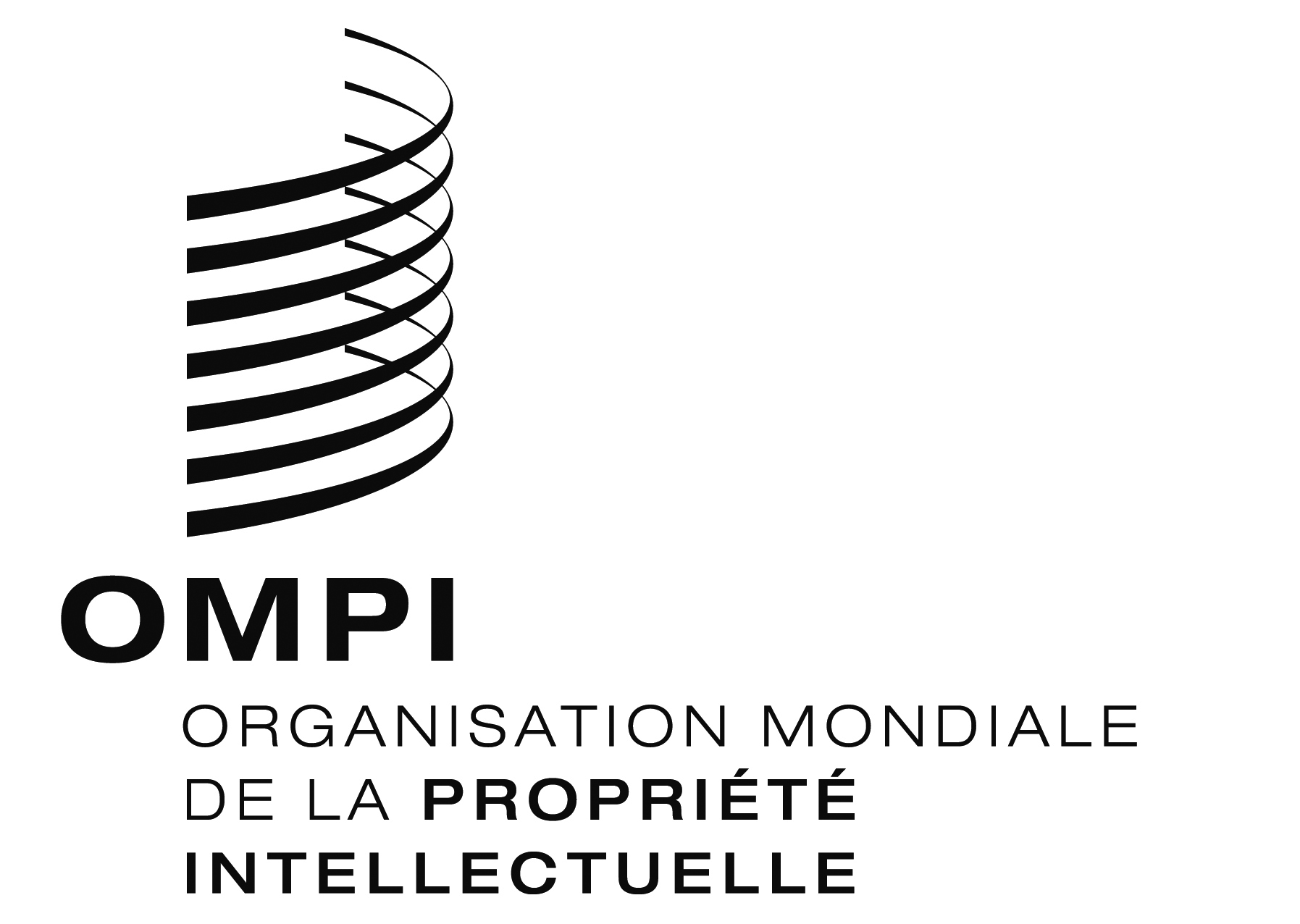 FWO/GA/49/14WO/GA/49/14WO/GA/49/14ORIGINAL : ANGLAIS ORIGINAL : ANGLAIS ORIGINAL : ANGLAIS DATE : 2 août 2017 DATE : 2 août 2017 DATE : 2 août 2017 